Mẫu số 01(Phụ lục 01  hành kèm theo Thông tư số 26 /2014/TT-BCT ngày 28   tháng  8  năm 2014 của Bộ Công Thương)						…………, ngày…… tháng…… năm …PHIẾU ĐĂNG KÝ THAM GIA BÌNH CHỌN SẢN PHẨM CÔNG NGHIỆP NÔNG THÔN TIÊU BIỂUKính gửi:…………………. ………………………….Tên cơ sở công nghiệp nông thôn:…………………………………………………..	Địa chỉ:………………………………………………………………………………	Điện thoại:………….....…; Fax:……………………Email:………….........……….Người đại diện:………..…........;  Chức vụ: .....………………….....………….……Giấy đăng ký kinh doanh số: …………………Ngày cấp;....………………………..  Ngành nghề kinh doanh (tóm tắt ngành nghề chính có liên quan): ………..….Địa điểm sản xuất: …………………………………………………..……………Vốn đăng ký kinh doanh (nếu có):……………………………………...………….Tổng tài sản theo bảng cân đổi kế toán thời gian gần nhất (đối với doanh nghiệp):........Tổng số lao động bình quân/năm: ……………………………………………..........Tình hình chấp hành các chủ trương, chính sách, pháp luật của Nhà nước:.............Sau khi tìm hiểu về Chương trình bình chọn sản phẩm công nghiệp nông thôn tiêu biểu, chúng tôi tự nguyện đăng ký sản phẩm tham gia bình chọn như sau:Tên sản phẩm tham gia bình chọn: …………………………….…………………Mô tả tóm tắt về  sản phẩm: ………………………………………………………	Chúng tôi cam kết là chủ sở hữu hợp pháp của sản phẩm nêu trên; sản phẩm tham gia bình chọn không vi phạm bản quyền về sở hữu trí tuệ, sở hữu công nghiệp; thực hiện đầy đủ quy định của Hội đồng bình chọn; chịu trách nhiệm trước pháp luật về tính chính xác, trung thực đối với các thông tin được cung cấp trong hồ hơ đăng ký tham gia bình chọn./.                                                                                  Đại diện                                                                 Cơ sở công nghiệp nông thôn                                                      (ký tên và đóng dấu)Mẫu số 02(Phụ lục 21  hành kèm theo Thông tư số 26 /2014/TT-BCT ngày 28   tháng  8  năm 2014 của Bộ Công Thương)						…………, ngày…… tháng…… năm …...THUYẾT MINH SẢN PHẨM ĐĂNG KÝBÌNH CHỌN SẢN PHẨM  CÔNG NGHIỆP NÔNG THÔN TIÊU BIỂUTên sản phẩm: ……………………………………………………..........................Tên cơ sở công nghiệp nông thôn:..............................................................................Đại diện cơ sở công nghiệp nông thôn:.......................................; Chức vụ:..............Địa chỉ:........................................................................................................................Điện thoại:.............................................................; Email:...........................................I. THÔNG TIN CHUNGKích cỡ (dài, rộng, cao): ……………………………………………………………Trọng lượng sản phẩm (kg): ………………………………………………………Ký hiệu sản phẩm (nếu có): ………………………………………………...………Tính năng, công dụng chính của sản phẩm: …………....................................…….II. NỘI DUNG CHÍNHTùy vào từng loại sản phẩm, thực tế sản xuất kinh doanh của cơ sở công nghiệp nông thôn, nêu tóm tắt một số nội dung sau:………………………………………1. Quy mô sản xuất, kinh doanh và thị trường tiêu thụ 1.1. Về sản xuất, kinh doanh- Quy mô sản xuất (Sp/năm) (năm trước và dự kiến năm hiện tại):……………….- Doanh thu của sản phẩm (năm trước và dự kiến năm hiện tại):………………….- Số lượng và doanh thu xuất khẩu năm trước và dự kiến năm hiện tại (nếu có):…- Nộp ngân sách nhà nước (năm trước và dự kiến năm hiện tại):…………………- Đánh giá hiệu quả sản xuất kinh doanh sản phẩm:………………………………- Nguyên vật liệu chính sử dụng sản xuất sản phẩm:………………………………- Đánh giá trình độ công nghệ, thiết bị đang sản xuất sản phẩm. Khả năng áp dụng công nghệ, thiết bị hiện đại vào sản xuất sản phẩm:………………………………- Chất lượng, mẫu mã sản phẩm:……………………………………………………- Hệ thống quản lý sản xuất và chất lượng sản phẩm (ISO, HACCP, ....) đang áp dụng (nếu có). Khả năng đáp ứng các tiêu chuẩn, quy chuẩn kỹ thuật theo quy định.- Khả năng sản xuất hàng loại, với số lượng lớn:…………………………………- Khả năng nhân rộng sản xuất và thúc đẩy phát triển các ngành khác:…………….- Khả năng tham gia chuỗi liên kết giá trị sản phẩm:………………………………1.2. Về thị trường- Thị trường tiêu thụ sản phẩm (thị trường trong và ngoài nước) và đánh giá tiềm năng, mức độ đáp ứng nhu cầu thị trường:………………………………………….- Đánh giá khả năng thay thế, cạnh tranh với sản phẩm nhập khẩu (nếu có):………2. Lao động, bảo vệ môi trường2.1. Về lao động- Tổng số lao động đang sử dụng:…………………………………………………- Chất lượng lao động đang sử dụng:………………………………………………- Thu nhập bình quân:..………..…VNĐ/người/tháng2.2. Về môi trườngNêu tóm tắt tác động môi trường và việc thực hiện các quy định về bảo vệ môi trường trong sản xuất sản phẩm:…………………………………………………….3. Tính văn hóa, tính thẩm mỹ của sản phẩm- Đánh giá mức độ thể hiện tính đặc thù văn hóa dân tộc:…………………………- Tính kế thừa, hoàn thiện và phát huy các giá trị văn hóa của sản phẩm:………….- Sản phẩm có thiết kế mới, độc đáo; hình thức, mẫu mã, bao bì đẹp:……………4. Một số nội dung khác- Các chứng nhận về chất lượng sản phẩm đã được công nhận:…………………….- Các giải thưởng, bằng khen,... đã đạt được:……………………………………….- Nêu tình hình thực hiện các nghĩa vụ khác đối với Nhà nước:……………………- Tham gia các hoạt động công ích xã hội:………………………………………….- Đánh giá các tác động xã hội khác (nếu có):………………………………………III. TỰ NHẬN XÉT					                                     Đại diện                                                                           Cơ sở công nghiệp nông thôn(ký tên và đóng dấu)- Mẫu Giấy chứng nhận: 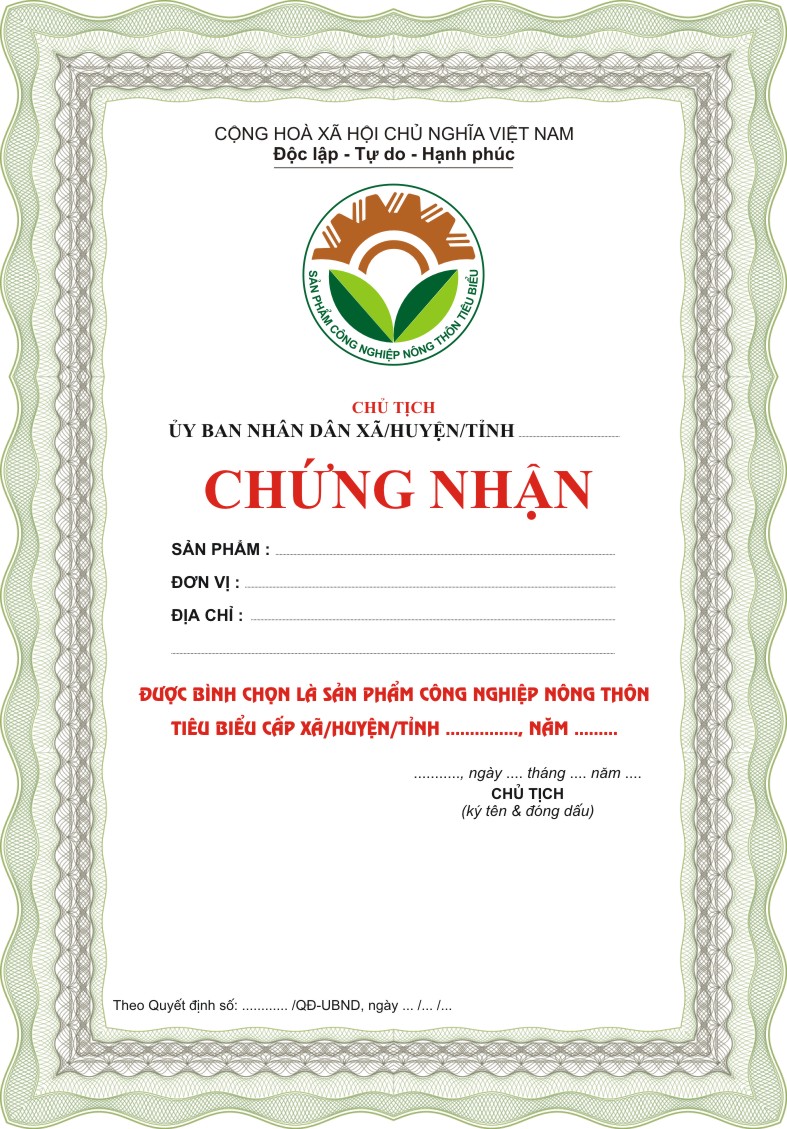 (Tên Cơ sở CNNT)…………………._________________CỘNG HÒA XÃ HỘI CHỦ NGHĨA VIỆT Độc lập - Tự do - Hạnh phúc____________________________________________________(Tên Cơ sở CNNT)…………………._________________CỘNG HÒA XÃ HỘI CHỦ NGHĨA VIỆT Độc lập - Tự do - Hạnh phúc____________________________________________________